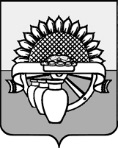 администрация ЦЕНТРАЛЬНОГО СЕЛЬСКОГО ПОСЕЛЕНИЯ бЕЛОГЛИНСКОГО РАЙОНАПОСТАНОВЛЕНИЕот 30.12.2020                                                                                                             № 81пос. Центральный         В целях обеспечения эффективного использования бюджетных средств, в соответствии со статьей 80 Бюджетного кодекса Российской Федерации, Федеральным законом от 06 октября  2003 года № 131-ФЗ "Об общих принципах организации местного самоуправления в Российской Федерации", а также руководствуясь Уставом Центрального сельского поселения Белоглинского района, постановляю:1. Утвердить Порядок предоставления бюджетных инвестиций юридическим лицам, не являющимися муниципальными учреждениями и муниципальными унитарными предприятиями  (приложение № 1).2. Утвердить требования к договору, заключаемому в связи с предоставлением бюджетных инвестиций юридическим лицам, не являющимися муниципальными учреждениями и муниципальными унитарными предприятиями  (приложение № 2).	3. Главному специалисту администрации Центрального сельского поселения Белоглинского района (Шувалова О.А.) обнародовать настоящее постановление, специалисту 1 категории администрации Центрального сельского поселения Белоглинского района (Жданкина Е.В.) настоящее постановление разместить на официальном сайте Центрального сельского поселения Белоглинского района(centrsp13.ru) в сети Интернет.	4. Контроль за выполнением настоящего постановления оставляю за собой.5. Настоящее постановление вступает в силу со дня его обнародования.Глава Центрального сельского поселенияБелоглинского района		                       		         Е.А.Курленко                                                             ПРИЛОЖЕНИЕ № 1к постановлению администрации   Центрального сельского поселения Белоглинского района         от 30.12.2020 г.         №  81ПОРЯДОКпредоставления бюджетных инвестиций юридическим лицам, не являющимися муниципальными учреждениями и муниципальными унитарными предприятиями 1. Настоящий Порядок предоставления бюджетных инвестиций юридическим лицам, не являющимся государственными или муниципальными учреждениями и государственными или муниципальными унитарными предприятиями (далее - Порядок) разработан в соответствии со статьей 80 Бюджетного            кодекса Российской Федерации и определяет правила предоставления бюджетных инвестиций из бюджета Центрального сельского поселения Белоглинского района.2. Инициатором предоставления бюджетных инвестиций юридическим лицам, не являющимися муниципальными учреждениями и муниципальными унитарными предприятиями (далее - Юридические лица) является должностное лицо администрации Центрального сельского поселения Белоглинского района, курирующий (ее) деятельность в соответствующей сфере или отрасли (далее – должностное лицо).3. Предложение о предоставлении бюджетных инвестиций Юридическим лицам основывается на заключении должностного лица,  включающего в себя:1) отчет о хозяйственной деятельности Юридического лица;2) прогноз экономического развития при получении бюджетных инвестиций;3) обоснование необходимости предоставления бюджетных инвестиций.4. Настоящий Порядок распространяется на:1) юридические лица, не являющиеся муниципальными учреждениями и муниципальными унитарными предприятиями, в уставном капитале которых имеется доля Центрального сельского поселения Белоглинского района;2) юридические лица, не являющиеся муниципальными учреждениями и муниципальными унитарными предприятиями, учредителем которых является Центрального сельского поселения Белоглинского района.5. Бюджетные инвестиции – бюджетные средства, направляемые на создание или увеличение за счет средств бюджета Центрального сельского поселения Белоглинского района стоимости муниципального имущества.6. Предметом регулирования Порядка являются бюджетные инвестиции, предоставляемые юридическим лицам в целях: 6.1. Приобретение основных средств, относимых к недвижимому или особо ценному движимому имуществу (далее - основные средства).6.2. Увеличение стоимости основных средств.6.3. Реконструкция, модернизация имеющихся основных средств.7. Бюджетные инвестиции предоставляются юридическим лицам на основании договора о предоставлении бюджетных инвестиций (далее - договор).                В договоре определяются объект бюджетных инвестиций, цели предоставления бюджетных инвестиций, условия, сроки реализации бюджетных инвестиций, порядок возврата в бюджет Центрального сельского поселения Белоглинского района использованных не по целевому назначению сумм бюджетных инвестиций. Требования к договору, заключаемому в связи с предоставлением бюджетных инвестиций Юридическим лицам за счет средств бюджета Центрального сельского поселения Белоглинского района устанавливается администрацией Центрального сельского поселения Белоглинского района (далее по тексту - Администрация). Отсутствие оформленных в установленном порядке договоров служит основанием для отказа в предоставлении бюджетных инвестиций.8.  Начальник финансового отдела администрации Центрального сельского поселения Белоглинского района осуществляет санкционирование и передачу платежных документов, предоставленных Администрацией для перечисления бюджетных инвестиций на расчетный счет Юридического лица, открытый в кредитной организации.9. Юридические лица - получатели бюджетных инвестиций производят эквивалентное увеличение уставного (складочного) капитала, на который у Центрального сельского поселения Белоглинского района возникает право муниципальной собственности.10. Руководители Юридических лиц несут ответственность за нецелевое и неэффективное использование выделенных им бюджетных инвестиций в соответствии с действующим законодательством.11. Контроль за целевым и эффективным использованием средств бюджета Центрального сельского поселения Белоглинского района, выделенных на бюджетные инвестиции, осуществляется соответствующим должностным лицом администрации Центрального сельского поселения Белоглинского районаГлава Центрального сельского поселенияБелоглинского района					       		Е.А.КурленкоПРИЛОЖЕНИЕ № 2к постановлению администрации  Центрального сельского поселения Белоглинского района            от 30.12.2020 г.         №  81ТРЕБОВАНИЯ
к договору, заключаемому в связи с предоставлением бюджетных инвестиций юридическим лицам, не являющимися  муниципальными учреждениями и муниципальными унитарными предприятиями
1. Настоящий документ устанавливает требования к договору о предоставлении бюджетных инвестиций юридическому лицу, не являющемуся муниципальным учреждением и муниципальным унитарным предприятием (далее соответственно - юридическое лицо, получающее бюджетные инвестиции),              заключаемому между администрацией Центрального сельского поселения Белоглинского района (далее по тексту- Администрация), предоставляющей бюджетные инвестиции, и юридическим лицом, получающим бюджетные инвестиции  (далее - договор о предоставлении бюджетных инвестиций).2. Договор о предоставлении бюджетных инвестиций заключается в пределах бюджетных ассигнований, утвержденных решением о бюджете Центрального сельского поселения Белоглинского района на соответствующий финансовый год и плановый период, и лимитов бюджетных обязательств, доведенных в установленном порядке для предоставления бюджетных инвестиций Администрации.3. Договором о предоставлении бюджетных инвестиций предусматриваются:а) целевое назначение бюджетных инвестиций и их объем (с распределением по годам);б) показатели результативности предоставления бюджетных инвестиций (далее - показатели результативности) и их значения;в) положения, устанавливающие права и обязанности сторон договора о предоставлении бюджетных инвестиций и порядок взаимодействия сторон при его реализации;г) сроки (порядок определения сроков) принятия в установленном законодательством Российской Федерации порядке решения об увеличении уставного капитала юридического лица, получающего бюджетные инвестиции,                  являющегося акционерным обществом, путем размещения дополнительных      акций на сумму предоставляемых бюджетных инвестиций;д) порядок, объемы и сроки (порядок определения сроков) оплаты акций (долей) в уставном (складочном) капитале юридического лица, получающего бюджетные инвестиции.4. Договором о предоставлении бюджетных инвестиций на осуществление капитальных вложений в объекты капитального строительства, находящиеся в собственности юридического лица, получающего бюджетные инвестиции, и (или) приобретение юридическим лицом, получающим бюджетные инвестиции, объектов недвижимого имущества помимо положений, указанных в пункте 3 настоящего документа, также предусматриваются:а) наименование каждого объекта капитального строительства и (или) объекта недвижимого имущества, информация о его мощности, сроке строительства (реконструкции, в том числе с элементами реставрации, технического перевооружения) и (или) приобретения, сметной стоимости (предполагаемой (предельной) стоимости) и (или) стоимости приобретения, а также об общем объеме капитальных вложений за счет всех источников финансового обеспечения с выделением объема бюджетных инвестиций и иных источников финансового обеспечения (с распределением указанных объемов по годам);б) обязательство юридического лица, получающего бюджетные инвестиции, обеспечить вложение в реализацию инвестиционного проекта по строительству (реконструкции, в том числе с элементами реставрации, техническому перевооружению) объектов капитального строительства и (или) приобретению объектов недвижимого имущества инвестиций в объеме, предусмотренном принятом в установленном Администрацией порядке  распоряжении администрации Центрального сельского поселения Белоглинского района о предоставлении бюджетных инвестиций;в) обязанность юридического лица, получающего бюджетные инвестиции, обеспечить разработку проектной документации в отношении объектов капитального строительства и проведение инженерных изысканий, выполняемых для подготовки такой проектной документации, приобретение земельных участков под строительство (в случае необходимости), проведение государственной экспертизы проектной документации и результатов инженерных изысканий, проведение определения сметной стоимости объектов капитального строительства, в установленном законодательством Российской Федерации порядке проверки достоверности а также проведение в установленных законодательством Российской Федерации случаях и порядке технологического и ценового аудита инвестиционных проектов и аудита проектной документации без использования на эти цели бюджетных инвестиций;г) условие о соблюдении юридическим лицом, получающим бюджетные инвестиции, при определении поставщиков (подрядчиков, исполнителей) и исполнении гражданско-правовых договоров, которые полностью либо частично оплачиваются за счет полученных средств, положений, установленных законодательством Российской Федерации о контрактной системе в сфере закупок товаров, работ, услуг для обеспечения государственных и муниципальных нужд;д) обязательство юридического лица, получающего бюджетные инвестиции, обеспечить осуществление эксплуатационных расходов, необходимых для содержания объектов капитального строительства и (или) объектов недвижимого имущества после ввода их в эксплуатацию и (или) приобретения, без использования на эти цели средств, предоставляемых из местного бюджета, в том числе в соответствии с иными договорами о предоставлении бюджетных инвестиций. 5. Договор о предоставлении бюджетных инвестиций юридическим лицам, не являющимися муниципальными учреждениями и муниципальными унитарными предприятиями, должен содержать следующие положения:а) предоставление бюджетных инвестиций осуществляется не ранее принятия уполномоченным органом Юридического лица решения об увеличении уставного капитала путем реализации дополнительного выпуска акций (долей) на сумму предоставляемых бюджетных инвестиций;б) объект и целевое назначение бюджетных инвестиций (в случае реализации инвестиционных проектов по строительству, реконструкции и техническому перевооружению принадлежащих открытому акционерному обществу объектов капитального строительства указывается наименование объекта, его предельная стоимость, мощность и срок ввода в эксплуатацию);в) условия, порядок и сроки представления бюджетных инвестиций из бюджета Центрального сельского поселения Белоглинского района;г) сроки и способы размещения дополнительного выпуска акций (долей), производимого в соответствии с решением об увеличении уставного (складочного) капитала путем реализации дополнительного выпуска акций (долей);д) порядок и сроки представления отчетности об использовании бюджетных инвестиций, установленный соответствующим отраслевым органом, структурным подразделением администрации Центрального сельского поселения Белоглинского района;е) право соответствующего отраслевого органа администрации Центрального сельского поселения Белоглинского района (в том числе уполномоченных в сфере контроля) на проведение проверок соблюдения Юридическими лицами условий предоставления бюджетных инвестиций;ж) ответственность Юридических лиц за неисполнение или ненадлежащее исполнение обязательств по договору, в том числе за не достижение показателей эффективности использования Юридическими лицами предоставляемых бюджетных инвестиций;з) порядок возврата в бюджет Центрального сельского поселения Белоглинского района использованных не по целевому назначению сумм бюджетных инвестиций;и) запрет приобретения за счет полученных средств иностранной валюты, за исключением операций, осуществляемых в соответствии с валютным законодательством Российской Федерации при закупке (поставке) высокотехнологичного импортного оборудования, сырья и комплектующих изделий, а также связанных с достижением целей предоставления бюджетных инвестиций иных операций, определенных законодательством Российской Федерации.Глава Центрального сельского поселенияБелоглинского района					             		Е.А.КурленкоОб утверждении Порядка предоставления бюджетных инвестиций юридическим лицам, не являющимися муниципальными учреждениями и муниципальными унитарными предприятиями